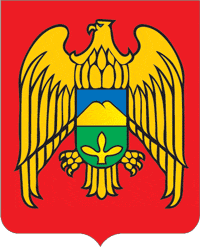 КЪЭБЭРДЭЙ-БАЛЪКЪЭР РЕСПУБЛИКЭМ И ЛЕСКЕН РАЙОНЫМ ЩЫЩ ЕРОКЪУЭ КЪУАЖЭМ СОВЕТЫМ И ЩIЫПIЭ САМОУПРАВЛЕНЭКЪАБАРТЫ-МАЛКЪАР РЕСПУБЛИКАНЫ ЛЕСКЕН РАЙОНУНУ ЭРОКЪЭ ЭЛ ЖЕР-ЖЕР САМОУПРАЛЕНИЯСЫ СОВЕТИСОВЕТ МЕСТНОГО САМОУПРАЛЕНИЯ СЕЛЬСКОГО ПОСЕЛЕНИЯ ЕРОККО ЛЕСКЕНСКОГО РАЙОНА КАБАРДИНО-БАЛКАРСКОЙ РЕСПУБЛИКИРЕШЕНИЕ №2                           УНАФЭ №2БЕГИМ №2 сессии Совета местного самоуправлении сельского поселения Ерокко Лескенского муниципального района20.01.2020г.                                                                                              с.п.ЕроккоО внесении изменений в Положение о предоставлении депутатом, членом выборного органа местного самоуправления, выборным должностным лицом органа местного самоуправления сельского поселения Ерокко Лескенского муниципального района сведений о доходах, расходах, об имуществе и обязательствах имущественного характера, а также о доходах, расходах, об имуществе и обязательствах имущественного характера своих супруги (супруга) и несовершеннолетних детей       В целях приведения Положения о предоставлении депутатом, членом выборного органа местного самоуправления, выборным должностным лицом органа местного самоуправления сельского поселения Ерокко Лескенского муниципального района сведений о доходах, расходах, об имуществе и обязательствах имущественного характера, а также о доходах, расходах, об имуществе и обязательствах имущественного характера своих супруги (супруга) и несовершеннолетних детей в соответствие с действующим законодательством, Совет местного самоуправления сельского поселения Ерокко Лескенского муниципального района КБРРЕШИЛ:       1. Внести в Положение о предоставлении депутатом, членом выборного органа местного самоуправления, выборным должностным лицом органа местного самоуправления сельского поселения Ерокко Лескенского муниципального района сведений о доходах, расходах, об имуществе и обязательствах имущественного характера, а также о доходах, расходах, об имуществе и обязательствах имущественного характера своих супруги (супруга) и несовершеннолетних детей, принятое решением Совета сельского поселения Ерокко Лескенского муниципального района от 13.07.2015г. №5 «Об утверждении Положения о предоставлении депутатом, членом выборного органа местного самоуправления, выборным должностным лицом органа местного самоуправления сельского поселения Ерокко Лескенского муниципального района сведений о доходах, расходах, об имуществе и обязательствах имущественного характера, а также о доходах, расходах, об имуществе и обязательствах имущественного характера своих супруги (супруга) и несовершеннолетних детей», следующие изменения:1.1. Часть 3 дополнить абзацем следующего содержания:«Заполнение справки о доходах осуществляется с использованием специального программного обеспечения "Справки БК", размещенного на официальном сайте государственной информационной системы в области государственной службы в информационно-телекоммуникационной сети "Интернет"».Председатель Совета местного самоуправлениясельского поселения Ерокко                                                             А.З.Барсоков